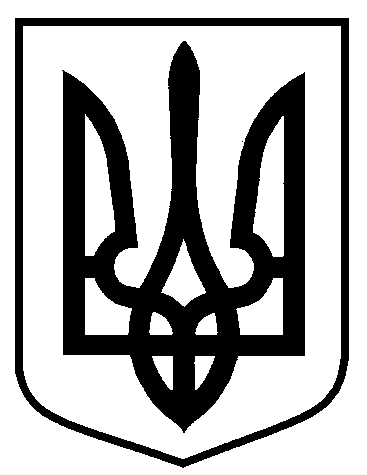 Сумська міська радаВиконавчий комітетРІШЕННЯЗ метою впорядкування розміщення елементів благоустрою, тимчасових (металевих) гаражів, тимчасових споруд для здійснення підприємницької діяльності на території міста Суми, здійснення самозахисту права комунальної власності на землю від порушень, враховуючи пропозиції засідання комісії з питань демонтажу незаконно встановлених/розміщених елементів благоустрою, тимчасових (металевих) гаражів, тимчасових споруд для провадження підприємницької діяльності, побутового, соціально-культурного чи іншого призначення на території міста Суми (протокол № 9 від 28.11.2019), відповідно до Порядку демонтажу незаконно встановлених/розміщених елементів благоустрою, тимчасових (металевих) гаражів, тимчасових споруд для провадження підприємницької діяльності, побутового, соціально-культурного чи іншого призначення на території міста Суми, затвердженого рішенням Сумської міської ради від 6 лютого 2019 № 4505-МР, ст. 19 Цивільного кодексу України, ст.ст. 152, 153 Земельного кодексу України, керуючись частиною першою статті 52 Закону України «Про місцеве самоврядування в Україні», виконавчий комітет Сумської міської ради ВИРІШИВ:Управлінню архітектури та містобудування Сумської міської ради (Кривцов А.В.) вжити заходів щодо попередження про проведення демонтажу незаконно встановлених/розміщених елементів благоустрою, тимчасових (металевих) гаражів, тимчасових споруд для провадження підприємницької діяльності, побутового, соціально-культурного чи іншого призначення на території міста Суми згідно з додатком.2. У разі невиконання власником об’єкта, що підлягає демонтажу, вимог щодо усунення порушень чинного законодавства України, комісії з питань демонтажу незаконно встановлених/розміщених елементів благоустрою, тимчасових (металевих) гаражів, тимчасових споруд для провадження підприємницької діяльності, побутового, соціально-культурного чи іншого призначення на території міста Суми (Войтенко В.В.) вжити відповідних заходів.3. Управлінню патрульної поліції в Сумській області рекомендувати забезпечити охорону громадського порядку та публічної безпеки під час проведення демонтажу.4. Контроль за виконанням даного рішення покласти на першого заступника міського голови Войтенка В.В.Міський голова 								О.М. ЛисенкоКривцов 700-107Розіслати: до справи, членам комісії.ЛИСТ ПОГОДЖЕННЯдо проекту рішення виконавчого комітету Сумської міської ради                          «Про демонтаж незаконно встановлених/ розміщених елементів благоустрою, тимчасових (металевих) гаражів, тимчасових споруд для провадження підприємницької діяльності, побутового, соціально-культурного чи іншого призначення на території міста Суми»В.о. начальника управлінняархітектури та містобудування Сумської міської ради		О.М. ФроловЗавідувач сектору юридичного забезпечення та договірних відносин відділу фінансового забезпечення та правових питань управління архітектури та містобудування Сумської міської ради							Б.П. БерестокПерший заступник міського голови				В.В. ВойтенкоНачальник відділу протокольноїроботи та контролю Сумської міської ради			Л.В. МошаНачальник правового управлінняСумської міської ради 							О.В. ЧайченкоЗаступник міського голови, керуючого справами виконавчогокомітету										С.Я. ПакПроект рішення підготовлено з урахуванням вимог Закону України «Про доступ до публічної інформації» та Закону України «Про захист персональних даних».																	______________ О.М. Фролов                     	Додатокдо рішення виконавчого комітетувід                   № ПЕРЕЛІКелементів благоустрою, тимчасових (металевих) гаражів, тимчасових споруд для провадження підприємницької діяльності, побутового, соціально-культурного чи іншого призначення на території міста Суми,                                        які підлягають демонтажу		В.о. начальника управлінняархітектури та містобудування Сумської міської ради							О.М. Фроловвід                       №            №з/пОб’єкт АдресаВласник(користувач)12341.Група тимчасових (металевих) гаражів коричневого кольору(6 шт.)вул. Івана Сірка, в районі            буд. 15 (біля автостоянки)Невідомий2.Тимчасовий (металевий) гараж сірого кольорувул. Івана Сірка, в районі              буд. 15 (біля автостоянки)Невідомий3.Тимчасовий (металевий) гараж зеленого кольорувул. Івана Сірка, в районі             буд. 15 (біля автостоянки)Невідомий